Meritorious Service Award  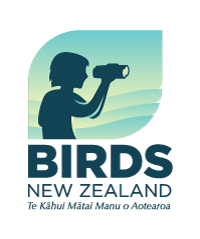 Nomination FormWe, being financial members of Birds New Zealand, hereby nominate       Name:	Address:	as a candidate for a  Meritorious Service AwardProposer's Name:		Address:		Date:		Seconder's Name:		Address:		Date:		Supporting statement (not to exceed 150 words):Send to secretary@birdsnz.org.nz or  Birds NZ Secretary, PO Box 834, Nelson 7040 